Publicado en Madrid el 17/03/2020 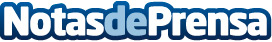 Llega a España Mi Fábrica de Historias, la alternativa a las pantallas para los niñosSikii, Mi Fábrica de Historias, llega a España. Ha creado una editorial para niños diferente a cualquier otra: sin papel y sin pantalla. Disponible en 9 idiomas, Mi Fábrica de Historias ya ha llegado a España, estimulando la imaginación y la creatividad de los niños y alentándolos fuera de las pantallasDatos de contacto:Sikii913022860Nota de prensa publicada en: https://www.notasdeprensa.es/llega-a-espana-mi-fabrica-de-historias-la_1 Categorias: Nacional Idiomas Educación Literatura Emprendedores Ocio para niños Dispositivos móviles http://www.notasdeprensa.es